ЧЕРКАСЬКА ОБЛАСНА РАДАГОЛОВАР О З П О Р Я Д Ж Е Н Н Я22.03.2021                                                                                       № 59-рПро відпусткуКАНІВЦЯ В.І.Відповідно до статті 55 Закону України «Про місцеве самоврядування                       в Україні», статей 6, 8, 10, 12  Закону України «Про відпустки», враховуючи рішення обласної ради від 16.12.2016 № 10-18/VIІ «Про управління суб’єктами та об’єктами спільної власності територіальних громад сіл, селищ, міст Черкаської області» (із змінами), контракт із керівником комунального підприємства, що є в обласній комунальній власності від 26.06.2012,                        укладений із КАНІВЦЕМ В.І., із змінами, внесеними додатковими угодами від 26.06.2015, від 03.01.2017,  від 02.01.2018, від 10.01.2020, від 24.06.2020,                    від 23.09.2020: 1. НАДАТИ КАНІВЦЮ Володимиру Івановичу, директору комунального підприємства «АТП Черкаської обласної ради», частину щорічної основної відпустки за робочий рік із 19 березня 2016 року до 20 березня 2017 року тривалістю 3 календарні дні, із 22 березня 2021 року до 24 березня                          2021 року включно, щорічну додаткову відпустку за робочий рік із 19 березня 2016 року до 20 березня 2017 року тривалістю 7 календарних днів, із 25 березня 2021 року до 31 березня 2021 року включно, та частину щорічної основної відпустки за робочий рік із 19 березня 2017 року до 20 березня 2018 року тривалістю 4 календарні дні, із 01 квітня 2021 року до 04 квітня 2021 року включно.2. ВИПЛАТИТИ КАНІВЦЮ В.І.  матеріальну допомогу на оздоровлення                            у розмірі посадового окладу.3. ПОКЛАСТИ на МИХАЙЛЕНКА Олександра Володимировича, головного інженера комунального підприємства «АТП Черкаської обласної ради», виконання обов’язків директора цього підприємства на період відпустки  КАНІВЦЯ В.І. із 22 березня 2021 року до 04 квітня 2021 року включно.4. Контроль за виконанням розпорядження покласти на заступника голови обласної ради Доманського В.М. та юридичний відділ виконавчого апарату обласної ради.Підстава: заява КАНІВЦЯ В.І. від 18.03.2021.Голова 								А. ПІДГОРНИЙ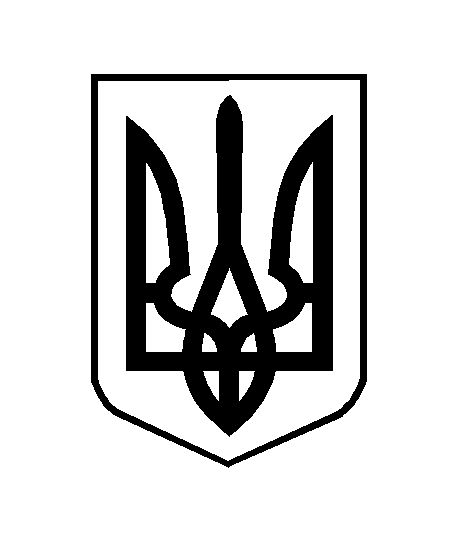 